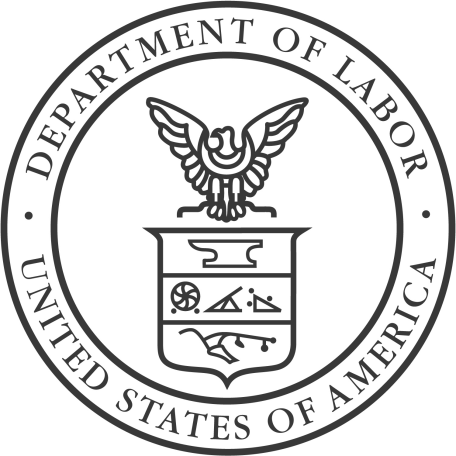 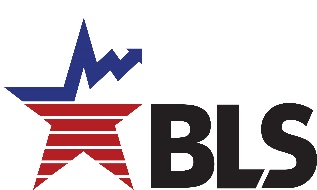 Bureau of Labor StatisticsConfidential Data Access Information For multiple researchers applying together, but affiliated with different institutions, one form should be completed for each institution.  Conditions of Data Access The information you provide will be used by the Bureau of Labor Statistics (BLS) for administrative purposes associated with granting access to restricted BLS data.BLS requires a legal agreement with the institution and an Agent Agreement for each individual.  The terms and conditions of those agreements are not negotiable.Researchers are responsible for notifying the BLS of any changes to a researcher’s status.  If an agent leaves the institution prior to the expiration of the agreement (for example, because a researcher graduated) BLS will terminate that agent’s authorization to have access to the confidential data.  If no other authorized agents remain at the institution or if the research project ends, BLS will terminate the legal agreement with the institution.Agreements are specific to each research project.  If authorized to use data for one project and you later wish to use the same data for an additional project, you must submit a new application.All research outputs derived from confidential BLS data will be reviewed by BLS to ensure that they comply with requirements to protect respondent confidentiality.Privacy Act Statement.  The information you provide will be used by staff at the Bureau of Labor Statistics (BLS) for administrative purposes associated with granting access to restricted BLS data.  In accordance with the Privacy Act of 1974 as amended (5 U.S.C. 552a), details about routine uses can be found in the system of records notice, DOL/BLS – 21, Data Sharing Agreements Database (81 FR 47418).  Providing the information on this form is voluntary; however, the BLS will not be able to grant access to restricted BLS data without this information.  The information provided will be used to draft agreements with your institution, which upon full execution are public records.  The BLS is authorized to request the information on this form under Title 5, United States Code, Section 301.  Paperwork Reduction Act Statement.  This information is being collected to allow access to restricted information on a limited basis to eligible researchers for approved statistical analysis.  We estimate that it will take an average of 15 minutes to complete this form.  The responses to this collection of information are voluntary.  According to the Paperwork Reduction Act of 1995, no persons are required to respond to a collection of information unless such collection displays a valid OMB control number.  Email comments regarding the burden estimate or any other aspect of this collection of information, including suggestions for reducing this burden to the U.S. Department of Labor, Bureau of Labor Statistics, Division of Management Systems, Attention:  BLS Clearance Coordinator, BLS_PRA_Public@bls.gov.Institution InformationInstitution InformationInstitution InformationInstitution InformationInstitution InformationInstitution InformationInstitution Legal Name (legal names may differ from website information, confirm with your institution):Institution Legal Name (legal names may differ from website information, confirm with your institution):Institution Legal Name (legal names may differ from website information, confirm with your institution):Identify Signing Official:  No signature is needed on this form. This official must have the authority to enter into legal binding agreements on behalf of your employer or educational institution. Check your institution’s policy. Typically, the signatory for an educational institution will be a contract or grant officer from a Sponsored Programs or Sponsored Research office. When proposing a signatory who is not from a Sponsored Programs or Sponsored Research type of office, briefly describe your institution’s policy in the space provided. Generally, a Dean or Department Chair does not have the appropriate legal authority. Identify Signing Official:  No signature is needed on this form. This official must have the authority to enter into legal binding agreements on behalf of your employer or educational institution. Check your institution’s policy. Typically, the signatory for an educational institution will be a contract or grant officer from a Sponsored Programs or Sponsored Research office. When proposing a signatory who is not from a Sponsored Programs or Sponsored Research type of office, briefly describe your institution’s policy in the space provided. Generally, a Dean or Department Chair does not have the appropriate legal authority. Identify Signing Official:  No signature is needed on this form. This official must have the authority to enter into legal binding agreements on behalf of your employer or educational institution. Check your institution’s policy. Typically, the signatory for an educational institution will be a contract or grant officer from a Sponsored Programs or Sponsored Research office. When proposing a signatory who is not from a Sponsored Programs or Sponsored Research type of office, briefly describe your institution’s policy in the space provided. Generally, a Dean or Department Chair does not have the appropriate legal authority. Identify Signing Official:  No signature is needed on this form. This official must have the authority to enter into legal binding agreements on behalf of your employer or educational institution. Check your institution’s policy. Typically, the signatory for an educational institution will be a contract or grant officer from a Sponsored Programs or Sponsored Research office. When proposing a signatory who is not from a Sponsored Programs or Sponsored Research type of office, briefly describe your institution’s policy in the space provided. Generally, a Dean or Department Chair does not have the appropriate legal authority. Identify Signing Official:  No signature is needed on this form. This official must have the authority to enter into legal binding agreements on behalf of your employer or educational institution. Check your institution’s policy. Typically, the signatory for an educational institution will be a contract or grant officer from a Sponsored Programs or Sponsored Research office. When proposing a signatory who is not from a Sponsored Programs or Sponsored Research type of office, briefly describe your institution’s policy in the space provided. Generally, a Dean or Department Chair does not have the appropriate legal authority. Identify Signing Official:  No signature is needed on this form. This official must have the authority to enter into legal binding agreements on behalf of your employer or educational institution. Check your institution’s policy. Typically, the signatory for an educational institution will be a contract or grant officer from a Sponsored Programs or Sponsored Research office. When proposing a signatory who is not from a Sponsored Programs or Sponsored Research type of office, briefly describe your institution’s policy in the space provided. Generally, a Dean or Department Chair does not have the appropriate legal authority. Name:Title:Email:Comments:Comments:Recipient Project CoordinatorRecipient Project CoordinatorThe Recipient Project Coordinator is responsible for ensuring researcher compliance with the BLS data sharing agreement.  A project coordinator must be a full-time employee of the institution and serves as the main point-of-contact between the BLS and the institution.  A researcher may serve as project coordinator unless that individual is a student.  Examples of acceptable project coordinators include professors, academic advisors, or department chairs.The Recipient Project Coordinator is responsible for ensuring researcher compliance with the BLS data sharing agreement.  A project coordinator must be a full-time employee of the institution and serves as the main point-of-contact between the BLS and the institution.  A researcher may serve as project coordinator unless that individual is a student.  Examples of acceptable project coordinators include professors, academic advisors, or department chairs.Name:Title:Institution:Email:Phone:External DatasetsExternal DatasetsList all external datasets that you intend to link to confidential BLS data and their source(s).  For any proprietary non-public datasets, you must verify that you have permission to legally share the data with the BLS under the terms of the purchasing or licensing agreement for the data.  Access to external data is restricted to the BLS staff or contractors assisting with the project, but once the data is co-mingled with BLS data it cannot be removed from BLS.  (It will be deleted or destroyed at the end of the project.)   List all external datasets that you intend to link to confidential BLS data and their source(s).  For any proprietary non-public datasets, you must verify that you have permission to legally share the data with the BLS under the terms of the purchasing or licensing agreement for the data.  Access to external data is restricted to the BLS staff or contractors assisting with the project, but once the data is co-mingled with BLS data it cannot be removed from BLS.  (It will be deleted or destroyed at the end of the project.)   Individuals Seeking Access to Restricted MicrodataIndividuals Seeking Access to Restricted MicrodataIndividuals Seeking Access to Restricted MicrodataIndividuals Seeking Access to Restricted MicrodataIndividuals Seeking Access to Restricted MicrodataIndividuals Seeking Access to Restricted MicrodataIndividuals Seeking Access to Restricted MicrodataIndividuals Seeking Access to Restricted MicrodataPlease specify which individuals from your institution require access to restricted microdata. Please specify which individuals from your institution require access to restricted microdata. Please specify which individuals from your institution require access to restricted microdata. Please specify which individuals from your institution require access to restricted microdata. Please specify which individuals from your institution require access to restricted microdata. Please specify which individuals from your institution require access to restricted microdata. Please specify which individuals from your institution require access to restricted microdata. Please specify which individuals from your institution require access to restricted microdata. 1Name:Title:Title:1EmailPhone:Phone:1Affiliation with Institution:Affiliation with Institution:Affiliation with Institution:Affiliation with Institution:Affiliation with Institution:Affiliation with Institution:Affiliation with Institution:1  Employee or faculty.  If so, please specify:    Full time    Part time  Employee or faculty.  If so, please specify:    Full time    Part time  Employee or faculty.  If so, please specify:    Full time    Part time  Employee or faculty.  If so, please specify:    Full time    Part time  Employee or faculty.  If so, please specify:    Full time    Part time  Employee or faculty.  If so, please specify:    Full time    Part time  Employee or faculty.  If so, please specify:    Full time    Part time1  Student.  If so, please specify your anticipated graduation date:  Student.  If so, please specify your anticipated graduation date:  Student.  If so, please specify your anticipated graduation date:  Student.  If so, please specify your anticipated graduation date:  Student.  If so, please specify your anticipated graduation date:1  Fellowship / Post-Doctoral Appointment.  If so, please specify end date:  Fellowship / Post-Doctoral Appointment.  If so, please specify end date:  Fellowship / Post-Doctoral Appointment.  If so, please specify end date:  Fellowship / Post-Doctoral Appointment.  If so, please specify end date:  Fellowship / Post-Doctoral Appointment.  If so, please specify end date:  Fellowship / Post-Doctoral Appointment.  If so, please specify end date:1  Other.  Please specify:    Other.  Please specify:    Other.  Please specify:    Other.  Please specify:    Other.  Please specify:    Other.  Please specify:    Other.  Please specify:  1FSRDC location (only if accessing data at an FSRDC):FSRDC location (only if accessing data at an FSRDC):FSRDC location (only if accessing data at an FSRDC):Name:Title:Title:EmailPhone:Phone:Affiliation with Institution:Affiliation with Institution:Affiliation with Institution:Affiliation with Institution:Affiliation with Institution:Affiliation with Institution:Affiliation with Institution:  Employee or faculty.  If so, please specify:    Full time    Part time  Employee or faculty.  If so, please specify:    Full time    Part time  Employee or faculty.  If so, please specify:    Full time    Part time  Employee or faculty.  If so, please specify:    Full time    Part time  Employee or faculty.  If so, please specify:    Full time    Part time  Employee or faculty.  If so, please specify:    Full time    Part time  Employee or faculty.  If so, please specify:    Full time    Part time  Student.  If so, please specify your anticipated graduation date:  Student.  If so, please specify your anticipated graduation date:  Student.  If so, please specify your anticipated graduation date:  Student.  If so, please specify your anticipated graduation date:  Student.  If so, please specify your anticipated graduation date:  Fellowship / Post-Doctoral Appointment.  If so, please specify end date:  Fellowship / Post-Doctoral Appointment.  If so, please specify end date:  Fellowship / Post-Doctoral Appointment.  If so, please specify end date:  Fellowship / Post-Doctoral Appointment.  If so, please specify end date:  Fellowship / Post-Doctoral Appointment.  If so, please specify end date:  Fellowship / Post-Doctoral Appointment.  If so, please specify end date:  Other.  Please specify:    Other.  Please specify:    Other.  Please specify:    Other.  Please specify:    Other.  Please specify:    Other.  Please specify:    Other.  Please specify:  FSRDC location (only if accessing data at an FSRDC):FSRDC location (only if accessing data at an FSRDC):FSRDC location (only if accessing data at an FSRDC):Name:Title:Title:EmailPhone:Phone:Affiliation with Institution:Affiliation with Institution:Affiliation with Institution:Affiliation with Institution:Affiliation with Institution:Affiliation with Institution:Affiliation with Institution:  Employee or faculty.  If so, please specify:    Full time    Part time  Employee or faculty.  If so, please specify:    Full time    Part time  Employee or faculty.  If so, please specify:    Full time    Part time  Employee or faculty.  If so, please specify:    Full time    Part time  Employee or faculty.  If so, please specify:    Full time    Part time  Employee or faculty.  If so, please specify:    Full time    Part time  Employee or faculty.  If so, please specify:    Full time    Part time  Student.  If so, please specify your anticipated graduation date:  Student.  If so, please specify your anticipated graduation date:  Student.  If so, please specify your anticipated graduation date:  Student.  If so, please specify your anticipated graduation date:  Student.  If so, please specify your anticipated graduation date:  Fellowship / Post-Doctoral Appointment.  If so, please specify end date:  Fellowship / Post-Doctoral Appointment.  If so, please specify end date:  Fellowship / Post-Doctoral Appointment.  If so, please specify end date:  Fellowship / Post-Doctoral Appointment.  If so, please specify end date:  Fellowship / Post-Doctoral Appointment.  If so, please specify end date:  Fellowship / Post-Doctoral Appointment.  If so, please specify end date:  Other.  Please specify:    Other.  Please specify:    Other.  Please specify:    Other.  Please specify:    Other.  Please specify:    Other.  Please specify:    Other.  Please specify:  FSRDC location (only if accessing data at an FSRDC):       FSRDC location (only if accessing data at an FSRDC):       FSRDC location (only if accessing data at an FSRDC):       